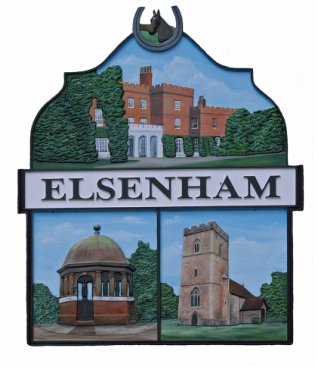 Elsenham Parish CouncilMinutes of Parish Council Virtual Meeting held at 6.00pm on 30 April 2021Extraordinary meeting Members of Elsenham Parish Council (EPC):Public:Apologies for absenceDr. G Mott (Chairman GM), Mrs. M Jackson (Vice Chairman MJ), Mr. R Franklin (RF), Mr. P Johnson (PJ), Mrs. F Lambert (FL), Mr. J Minor (JM), Mrs. J Rayment (JR), Mrs. S Waite (SW) and Mrs. L Johnson (Parish Clerk – LJ).  0 Mr. A Buonocore (AB), Mr. P Clear (PEC). Dr. G Mott (Chairman GM), Mrs. M Jackson (Vice Chairman MJ), Mr. R Franklin (RF), Mr. P Johnson (PJ), Mrs. F Lambert (FL), Mr. J Minor (JM), Mrs. J Rayment (JR), Mrs. S Waite (SW) and Mrs. L Johnson (Parish Clerk – LJ).  0 Mr. A Buonocore (AB), Mr. P Clear (PEC). Minute no.ItemActions agreed21713Declarations of Interest; None21714Proposal EPC Financial Regulations number 11h is amended to read; The clerk or RFO shall obtain 3 quotations on contracts above £1,500, when the value is below £1,500 and above £500 the Clerk or RFO shall strive to obtain at least 2 quotes.RF proposed, MJ seconded, the vote was carried unanimously.21715Proposal EPC renew their annual membership subscription to The National Allotment Society, £66.00.FL proposed, SW seconded, the vote was carried unanimously. 21716Proposal EPC renew their annual membership subscription to Essex Playing Fields £30.00, plus £10 to enter the Best Kept Playing Field Competition 2021.FL proposed, RF seconded, the vote was carried unanimously.21717Proposal EPC renew their membership to EALC at an annual fee of £673.72.RF proposed, MJ seconded, the vote was carried unanimously.21718Proposal, Mrs. S Waite attends the Safeguarding course at a cost of £90.This proposal was withdrawn. 21719Proposal, EPC makes a response to Government consultation on remote meetings.GM proposed, JM seconded, the vote was carried unanimously.21720To agree cheques for payments.Payments paid between 1 March – 12 April 2021. PJ proposed, FL seconded, the vote was carried unanimously.21721To determine and agree the date of EPC’s Annual Parish Council Meeting, which shall be on:a.  6 May 2021b.  10 May 2021After 7 May 2021 Councils will no longer be able to hold virtual meetings to conduct council business. EPC received confirmation on 28 April 2021 that the High Court had stated that it is for Parliament to legislate to allow a continuation of online meetings.This was a very disappointing outcome.It was agreed to wait for EALC to give further guidance before agreeing how future meetings may be held. To keep within the Government guidelines the Annual Parish Council meeting will now be held on 6 May 2021. Meeting closed at 6.25pm the next Parish Council Meeting will be held via Zoom on6 May 2021 at 8.00pm. Meeting closed at 6.25pm the next Parish Council Meeting will be held via Zoom on6 May 2021 at 8.00pm. Meeting closed at 6.25pm the next Parish Council Meeting will be held via Zoom on6 May 2021 at 8.00pm. 